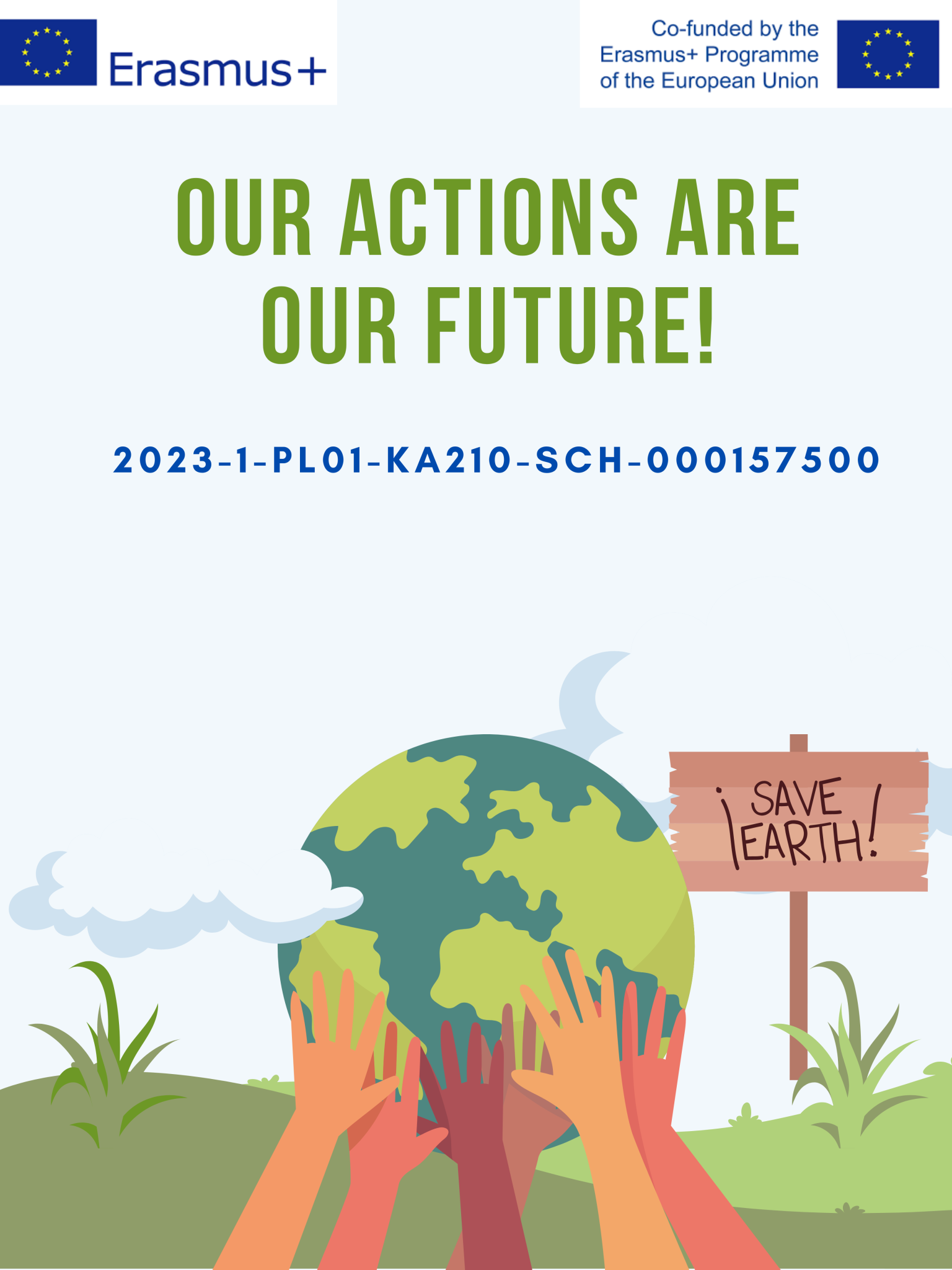     No grauda līdz klaipam    No grauda līdz klaipam    No grauda līdz klaipamSECTION A – IDENTIFICATIONSECTION A – IDENTIFICATIONSECTION A – IDENTIFICATIONName of the organization/Institutionimplementing practiceName of the organization/Institutionimplementing practiceUpesleju sākumskolaPlace of implementationPlace of implementationGrupas telpaSECTION B – DESCRIPTIONSECTION B – DESCRIPTIONSECTION B – DESCRIPTIONTarget group / BeneficiariesMērķa grupa / Labuma guvējiTarget group / BeneficiariesMērķa grupa / Labuma guvēji3. klases skolēniThe main objectivesGalvenie mērķiThe main objectivesGalvenie mērķiSniegt dalībniekiem zināšanas par maizes ceļu no grauda līdz patērētājam, izmantojot mūsdienīgas mācību metodes, kas dalībniekos raisa interesi. Experts/staffEksperti/personālsExperts/staffEksperti/personālsPirmsskolas izglītības skolotājas: Anita bērziņa un Viktorija Razinova.The description of the practicePrakses apraksts The description of the practicePrakses apraksts Skolēnu iepazīstināšana ar stundas tēmu ''Maizes ceļš"'.Izmantojot digitālo resursu interaktīvā tāfele, skolēni noskatās animācijas filmiņu ‘’Maizes ceļš’’.Pārrunas par redzēto  un atbildes uz jautājumiem.PowerPoint slaidu ‘’No grauda līdz maizei’’ skatīšanās un analīze.Baltmaizes un rupjmaize degustācija, salīdzināšana.Attēlo zīmējumā maizes tapšanas procesu no grauda līdz klaipam.Skolēni sadalās pa grupām un prezentē leļļu teātra izrādi no uzzīmētiem attēliem.Pēc darba veikšanas skolēni pastāsta par savu darbu, novērtē to un savas apgūtās prasmes.Methodology/Didactic toolsMetodoloģija/Didaktiskie instrumentiMethodology/Didactic toolsMetodoloģija/Didaktiskie instrumentiVardiskā, praktiska, darbs grupā, leļļu teātra izrāde. Additional materials /Equipment neededNepieciešamie papildus materiāli / aprīkojumsAdditional materials /Equipment neededNepieciešamie papildus materiāli / aprīkojumsBaltas A4 lapas.Flomastēri, šķēres, zīmulis, līmes zīmulis. Vizuāli mācību materiāli : PowerPoint slaidu attēli " Maizes Ceļš''.Interaktīvā tāfele.Digitālie resursi.SECTION C – CONCLUCIONSECTION C – CONCLUCIONSECTION C – CONCLUCIONConclusion/ SecinājumsNoteikt skolēna prasmes atpazīt maizes veidus, kā arī prasmi pastāstīt par maizes tapšanas ceļu.Pilnveidot klausīšanās prasmes, patstāvīgu darbību un saskaņotu darbību komandā.Noteikt skolēna prasmes atpazīt maizes veidus, kā arī prasmi pastāstīt par maizes tapšanas ceļu.Pilnveidot klausīšanās prasmes, patstāvīgu darbību un saskaņotu darbību komandā.Recommendation and guidelinesIeteikums un vadlīnijas/ pamatnostādnesNostiprināt un pilnveidot izglītojamo zināšanas par graudaugu kultūrām un to pārstrādes procesiem.Turpināt pilnveidot pedagogu mērķtiecīga pedagoģiskā procesa organizāciju , iekļaujot daudzveidīgākas metodes un paņemienus.Nostiprināt un pilnveidot izglītojamo zināšanas par graudaugu kultūrām un to pārstrādes procesiem.Turpināt pilnveidot pedagogu mērķtiecīga pedagoģiskā procesa organizāciju , iekļaujot daudzveidīgākas metodes un paņemienus.